На основу члана 116. став 1.  Закона о јавним набавкама („Сл.гласник РС“ бр.124/2012, 14/2015 и 68/2015), Градска управа за инфраструктуру и развој  Града Ужица објављујеОБАВЕШТЕЊЕ О ЗАКЉУЧЕНОМ УГОВОРУ
Назив и адреса наручиоца: Градска управа за инфраструктуру и развој, ул.Д.Туцовића бр.52, УжицеВрста наручиоца: градска и општинска управаИнтернет страница наручиоца: www.uzice.rs Редни број јавне набавке у плану набавки: 1.2.28Врста поступка: јавна набвка мале вредности  Врста предмета набавке: услугеОпис предмета набавке: Израда пројектно техничке документације за реконструкцију и адаптацију службе за хитне интервенције здравственог центра у УжицуНазив и ознака из општег речника набавке: 71320000-7 – услуге техничког пројектовања.Процењена вредност јавне набавке: 2.650.000 динара без ПДВ-аУговорена вредност јавне набавке: 2.630.000 динара без ПДВ-а                                                             3.156.000 динара са ПДВ-омКритеријум за доделу уговора: најнижа понуђена ценаБрој примљених понуда: 1 (једна) понудаНајвиша понуђена цена: 2.630.000 динара без ПДВ-аНајнижа понуђена цена: 2.630.000 динара без ПДВ-аНајвиша понуђена цена код прихватљивих понуда: 2.630.000 динара без ПДВ-аНајнижа понуђена цена код прихватљивих понуда: 2.630.000 динара без ПДВ-аДео или вредност уговора који ће се извршити преко подизвођача: не наступа са подизвођачемДатум доношења одлуке о додели уговора:  06.11.2019. годинеДатум закључења уговора:  13.11.2019. годинеОсновни подаци о добављачу:  Група понуђача:Almis company doo Београд ул.Кнеза Милоша бр.51, ПИБ:110991728, МБ:21410985 (овлашћени члан групе)Пожар електро инжењеринг доо Зрењанин ул.Цара Душана бр.105, ПИБ:108624322, МБ:21036285 (члан групе)Рударски институт доо Београд ул.Батајнички пут бр.2, ПИБ:100201328, МБ:07029942 (члан групе)Период важења уговора: 120 календарских дана од дана закључења уговора, односно до испуњења уговорних обавезаОколности које представљају основ за измену уговора: члан 115. Закона о јавним набавкамаЛица за контакт: Славиша Пројевић, slavisa.projevic@uzice.rs и Милица Николић, milica.nikolic@uzice.rs  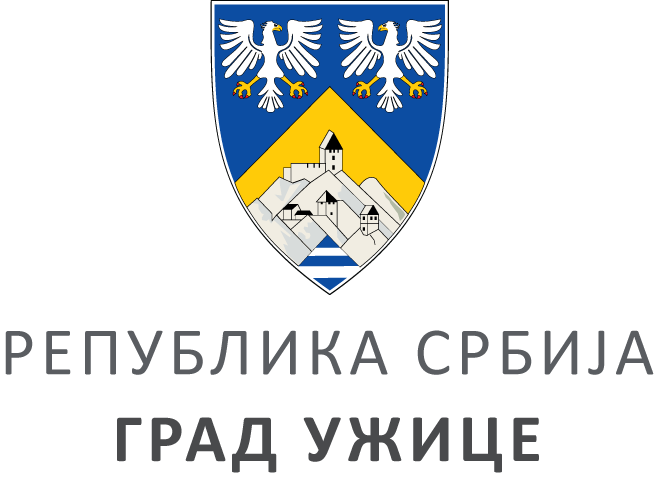 ГРАДСКА УПРАВА ЗА ИНФРАСТРУКТУРУ И РАЗВОЈГРАДСКА УПРАВА ЗА ИНФРАСТРУКТУРУ И РАЗВОЈГРАДСКА УПРАВА ЗА ИНФРАСТРУКТУРУ И РАЗВОЈГРАДСКА УПРАВА ЗА ИНФРАСТРУКТУРУ И РАЗВОЈVIII ББрој: 404-311/19ББрој: 404-311/19Датум:Датум:13.11.2019